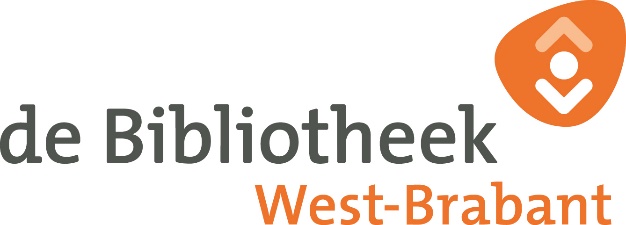 Aanvraagformulier projectcollecties instellingenGemeente Bergen op Zoom, Steenbergen
en WoensdrechtGraag per projectcollectie 1 formulier invullen met het juiste pasnummer!LET OP: De levertijd van projectcollecties is minimaal 4 weken.Heb je sneller een collectie nodig? Dan kunnen wij deze helaas niet honoreren! 
Je kunt altijd zelf materialen reserveren.Naam instelling*: 	Adres*: 	Postcode en woonplaats*: 	Telefoon*: 	E-mailadres*: 	Contactpersoon*: 	Pasnummer* (beginnend met 26686000): 	Onderwerp*: 	Kies instelling*: (Peuterspeelzaal, Kinderdagverblijf, Naschoolse Opvang, Basisonderwijs, VMBO, HAVO, VWO, Zorgcentrum, Verpleeghuis) 	Kies groep/klas*: (Alleen voor scholen) 	Collectie afhalen in*: (Bergen op Zoom, Dinteloord, Halsteren, Hoogerheide, Kruisland, Nieuw-Vossemeer, Steenbergen) 	Afhaaldatum collectie*: (levertijd is minimaal 4 weken) 	Opmerkingen: 	* = Deze velden zijn verplicht!ContactgegevensWil je dit formulier mailen naar Saskia Bousie, s.bousie@bibliotheekwb.nl? 